PHOTO RELEASE FORM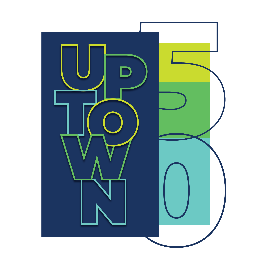 I, ___________________________________________________________________________________Grant________________________________________ my permission to use the photographs taken of me for the Uptown Waterloo BIA photo contest and any legal use, including but not limited to: publicity, copyright purposes, illustration, advertising, and web content.Furthermore, I understand that no royalty, fee or other compensation shall become payable to me by reason of such use.Signature ________________________________________________Date_____________________________________________________Name (printed) ____________________________________________Phone Number_____________________________________________